ZADATAK ZA UTORAK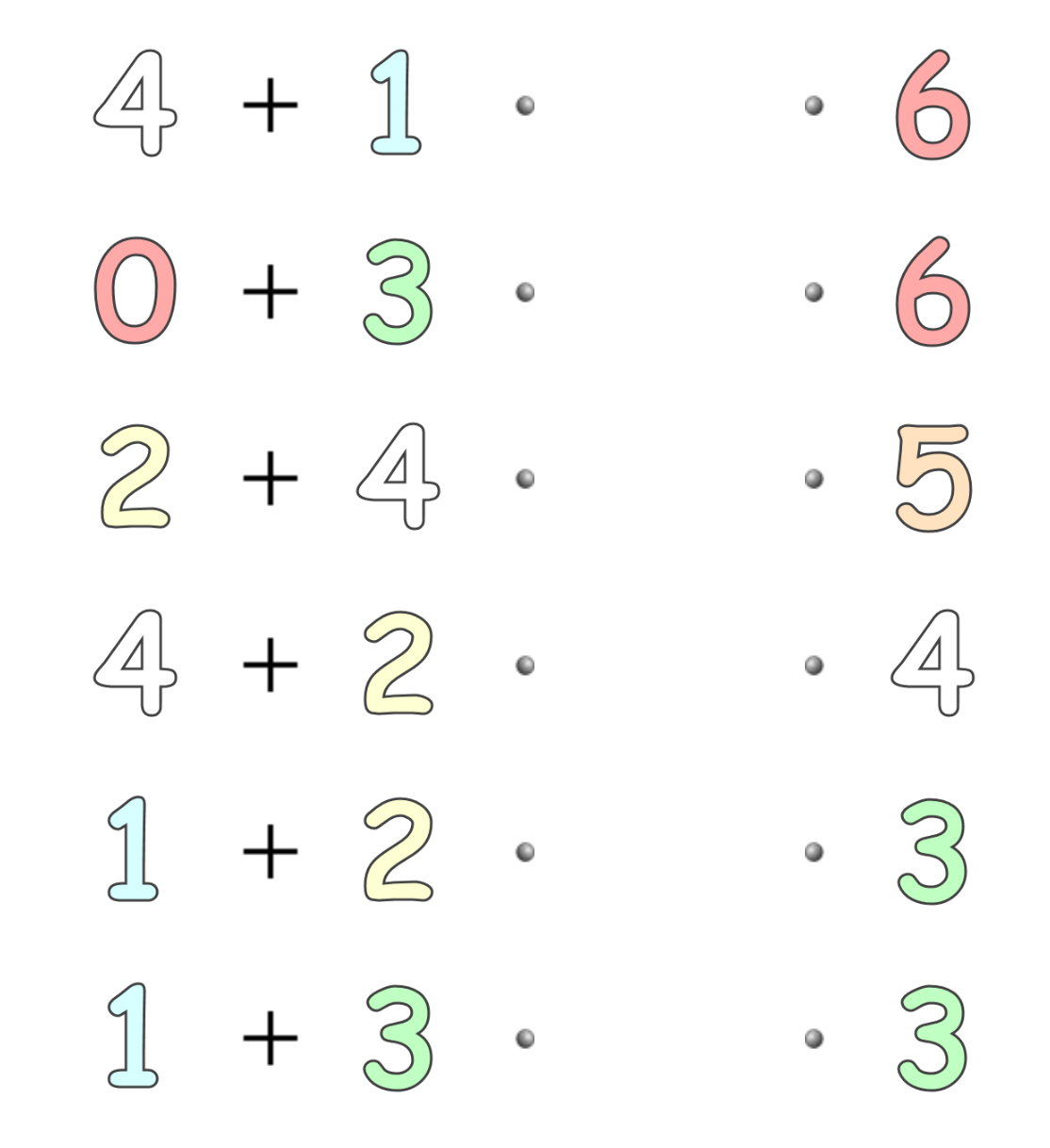 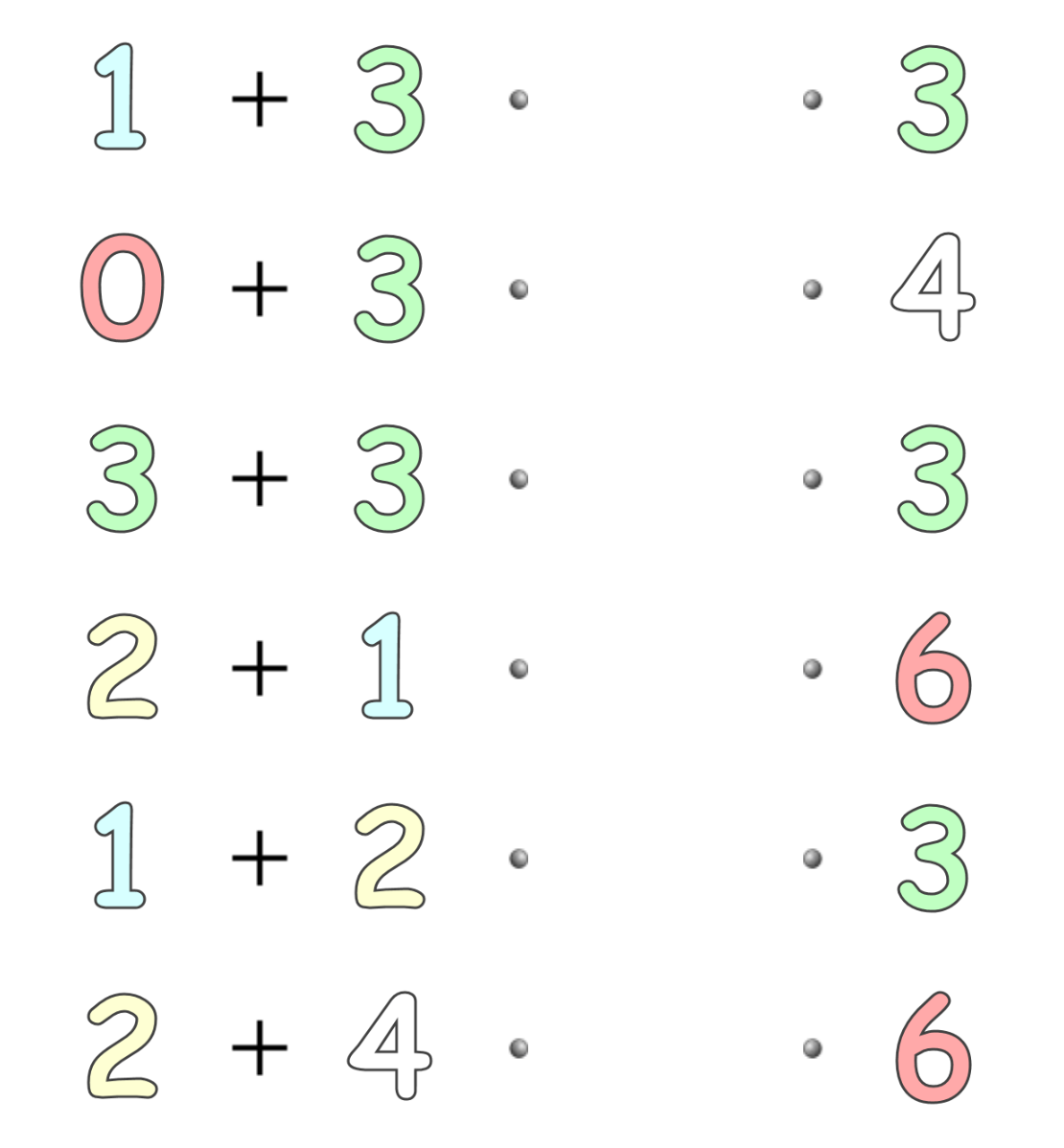 